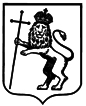 АДМИНИСТРАЦИЯ ГОРОДА ВЛАДИМИРАНАЧАЛЬНИК УПРАВЛЕНИЯ ОБРАЗОВАНИЯПРИКАЗОб организации проведения муниципального этапа Всероссийской олимпиадышкольников в 2022/2023 учебном В целях повышения интереса учащихся к изучению учебных предметов, выявления одаренных детей, в соответствии с приказом Министерства просвещения Российской Федерации от 27.11.2020 № 678 «Об утверждении Порядка проведения Всероссийской олимпиады школьников» и на основании  распоряжения Департамента образования Владимирской области от 08.08.2022 № 731 «Об утверждении Порядка проведения этапов всероссийской олимпиады школьников, олимпиады по физике имени Дж. К. Максвелла, олимпиады имени Леонарда Эйлера» приказываю:Утвердить Положение о проведении Олимпиады в 2022/2023 учебном году, состав жюри, состав Оргкомитета, график проведения Олимпиады, пункты проведения олимпиад (ППО) (приложения №№ 1, 2, 3, 4, 5). Отделу общего и дополнительного образования организовать  проведение муниципального этапа Всероссийской олимпиады школьников (далее – Олимпиада) в соответствии с Порядком проведения Всероссийской олимпиады школьников, утвержденным приказом Министерства просвещения Российской Федерации от 27.11.2020 № 678, положением о проведении муниципального этапа Всероссийской олимпиады школьников в 2022/2023 учебном году (приложение № 1) в период с 15.11.2022  по 15.12.2022 по заданиям, разработанным предметно-методическими комиссиями регионального этапа Олимпиады.Руководителям общеобразовательных организаций:-  обеспечить участие педагогов и учащихся в Олимпиаде в соответствии с Положением;- направить участников школьного этапа Олимпиады, победителей и призеров муниципального этапа прошлого года в сопровождении педагогов, возложив на них ответственность за сохранность жизни и здоровья детей на пути следования к месту проведения олимпиад и обратно (приложение № 5);- обеспечить участие педагогов образовательных организаций, задействованных в качестве организаторов и/или членов жюри при проведении Олимпиады. При необходимости внести изменения в расписание занятий и произвести замены уроков.4. Руководителям общеобразовательных организаций №№ 2, 3, 5, 8, 9, 10, 14, 15, 16, 19, 20, 26, 28, 29, 31, 32, 36, 37, 38, 41, 49, ПКЛ.-     назначить руководителя и секретаря ППО;- обеспечить работу предметных жюри с учетом санитарно-эпидемиологических требований;	-     обеспечить меры по конфиденциальности информации. 	5. Руководителю городского информационно-методического центра Веденеевой Т.А.:	- назначить ответственного за тиражирование материалов для проведения муниципального этапа Всероссийской олимпиады школьников и возложить на него ответственность за обеспечение конфиденциальности информации, касающейся содержания олимпиадных заданий;	-  оказать методическую помощь предметным методическим комиссиям с целью совершенствования организации проведения Олимпиады;	- обеспечить явку членов оргкомитета из числа методистов на муниципальный этап Олимпиады;	-    обеспечить тиражирование материалов для проведения муниципального этапа Всероссийской олимпиады школьников;	-   провести анализ результатов Олимпиады и направить их в электронном виде в отдел общего и дополнительного образования управления образования;	-    организовать и провести заседания апелляционных комиссий;	-   обеспечить объективную и своевременную информацию о результатах муниципального этапа Олимпиады;	- обеспечить предоставление базы данных в региональный Банк информации в соответствии с требованиями и запрашиваемыми формами в обозначенные сроки.6. Председателям предметных жюри и предметно-методических комиссий обеспечить меры по конфиденциальности информации, касающейся содержания олимпиадных заданий, подготовить аналитическую справку по результатам олимпиады в течение пяти дней после ее проведения. Аналитические материалы на электронном носителе направить в отдел общего и дополнительного образования управления образования.7. Провести подведение итогов муниципального этапа Олимпиады в январе 2023 года.8. Контроль за исполнением данного приказа возложить на заместителя начальника управления образования Пенькову И.И.Е.А.Жукова, 32 64 91Положениео проведении муниципального этапаВсероссийской олимпиады школьников в 2022/2023 учебном году 1. Общие положения1.1. Настоящее положение о проведении муниципального этапа всероссийской олимпиады школьников по общеобразовательным предметам (далее – Олимпиада) разработано в соответствии с приказами Министерства просвещения Российской Федерации от 27.11.2020 № 678 "Об утверждении Порядка проведения всероссийской олимпиады школьников".1.2. Основными целями и задачами Олимпиады являются:- выявление и развитие у обучающихся творческих способностей и интереса к научной (научно-исследовательской) деятельности;- пропаганда научных знаний;- создание условий для выявления и поддержки одаренных детей. 1.3. Организатором Олимпиады является управление образования администрации г.Владимира.  1.4. Для проведения Олимпиады создаются оргкомитет и предметные жюри муниципального этапа Олимпиады.2.Функции оргкомитета Олимпиады2.1. Оргкомитет Олимпиады (далее – Оргкомитет) формируется на уровне управления образования с привлечением специалистов муниципального бюджетного образовательного учреждения дополнительного профессионального образования (повышения квалификации) специалистов г.Владимира «Городской информационно-методический центр» (далее – ГИМЦ). В его состав входят представители управления образования, ГИМЦ, обеспечивающие проведение Олимпиады.2.2. Оргкомитет выполняет следующие функции:- определяет по каждому общеобразовательному предмету проходной балл для участия в муниципальном этапе;- обозначает пункты проведения Олимпиады (далее – ППО), утверждает руководителей, секретарей, и организаторов ППО;- обеспечивает направление заданий в общеобразовательные организации в электронном виде;- обеспечивает хранение олимпиадных заданий по каждому общеобразовательному предмету;- утверждает состав предметных жюри по каждому предмету Олимпиады;- информирует участников Олимпиады об организационных структурах проведения олимпиады по каждому общеобразовательному предмету;- подводит итоги Олимпиады;- оформляет дипломы победителей и призеров муниципального этапа Олимпиады;- организует награждение победителей и призеров Олимпиады;- осуществляет информационную поддержку Олимпиады;- утверждает результаты муниципального этапа Олимпиады по каждому общеобразовательному предмету (рейтинг победителей и призов муниципального этапа олимпиады) и публикует их на официальном сайте в сети «Интернет»;- рассматривает совместно с членами предметных жюри конфликтные ситуации, возникшие при проведении Олимпиады.3. Функции предметных жюри3.1. Председатели и составы предметных жюри утверждаются приказом начальника управления образования.3.2. Жюри Олимпиады выполняют следующие функции:- изучает олимпиадные задания, критерии оценивания;- осуществляет проверку и оценку олимпиадных заданий в соответствии с критериями оценки;- заверяет предметную олимпиадную ведомость, представляющую собой ранжированный обезличенный список участников, расположенных по мере убывания набранных ими баллов;- осуществляет анализ проведения Олимпиады по соответствующему предмету;- передает в Оргкомитет пакет документов с результатами Олимпиады на бумажном носителе по ее окончанию.4. Функции руководителя ППО- организует встречу, регистрацию, размещение членов жюри;- совместно с секретарем ППО принимает участие в шифровании и дешифровке олимпиадных работ;- обеспечивает безопасность хранения работ участников Олимпиады.5. Функции секретаря ППО- совместно с руководителем ППО принимает участие в шифровании и дешифровке олимпиадных работ. Шифрованные бланки находятся в сейфе у руководителя ППО; - формирует предметную олимпиадную ведомость, представляющую собой ранжированный обезличенный список участников, расположенных по мере убывания набранных ими баллов и передает ее председателю жюри предметной олимпиады.6. Порядок участия в Олимпиаде6.1. На муниципальном этапе Олимпиады по каждому общеобразовательному предмету обучающиеся принимают индивидуальное участие:- участники школьного этапа Олимпиады текущего учебного года, набравшие необходимое для участия в муниципальном этапе олимпиады количество баллов, установленное организатором муниципального этапа олимпиады;- победители и призеры муниципального этапа Олимпиады предыдущего учебного года, продолжающие обучение в организациях, осуществляющих образовательную деятельность по образовательным программам основного общего и среднего общего образования.6.2. Образовательные организации, в которых не выявлены учащиеся, достигшие проходного балла, получают право направить не более одного участника от образовательной организации, набравшего наибольшее количество баллов по соответствующему предмету, на муниципальный уровень Олимпиады. Ходатайство на участие необходимо предоставить в течение 3-х дней после получения списка участников.Все участники Олимпиады перед началом проведения этапа проходят в обязательном порядке процедуру регистрации в ППО.6.3. Олимпиады по общеобразовательным предметам проводится в один тур, за исключением Олимпиады по физической культуре, технологии.6.4. Олимпиада младших школьников проводится в один день по четырем учебным предметам: русский язык, литературное чтение, математика, окружающий мир. Обучающийся может участвовать в муниципальном этапе Олимпиады только по одному предмету.7. Порядок проведения Олимпиады7.1. Общие правила- организатор в аудитории перед началом Олимпиады инструктирует участников о требованиях к выполнению олимпиадных заданий (о количестве времени для выполнения олимпиадных заданий; о наличии или отсутствии возможности пользоваться справочным материалом и вычислительными средствами; о правилах оформления чистовых работ; о запрете делать на всех листах  чистовой работы, кроме титульного, какие-либо записи, указывающие на авторство работы; о проверке жюри только чистовых вариантов выполнения работ; о необходимости строго соблюдать правила поведения и др.);- каждый участник Олимпиады должен сидеть в аудитории за отдельным столом;- для выполнения работы участникам требуется своя авторучка синего цвета;-  в зависимости от специфики Олимпиады участник может взять с собой в аудиторию канцелярские принадлежности, разрешенные методическими рекомендациями; - в аудиторию не разрешается брать бумагу, справочные материалы (словари, справочники, учебники и т.п.), мобильные телефоны, диктофоны, программируемые калькуляторы, фото- и видео аппаратуру и любые другие технические средства;- в процессе выполнения заданий участникам запрещается общаться между собой; - во время выполнения задания участник может выходить из аудитории только в сопровождении организатора вне аудитории;- участник не может выйти из аудитории с заданием или листом ответов (черновиком);- запрещается одновременный выход из аудитории двух и более участников;- при необходимости выделения дополнительных листов ответа участник обращается к организатору в аудитории; участник обязан в основном листе ответа сделать пометку о продолжении решения на другом листе и обязательно перенести код участника Олимпиады на дополнительный лист;-  черновики участников не проверяются и не могут служить основанием для апелляции.7.2. Работа выполняется письменно в специальных бланках или листах в соответствии со спецификой предмета. Участникам предоставляются листы со штампом организатора для выполнения работ. 7.3. Участники имеют право вести черновики (листы для ведения черновиков предоставляют организаторы). Черновики сдаются одновременно с бланками заданий.Черновики жюри не проверяют, они не могут быть использованы в качестве доказательства в возможных апелляциях.7.4. Во время проведения Олимпиады и проверки работ, члены жюри находятся только в специально отведенной для них аудитории. 7.5. Организаторы в аудитории фиксируют время начала и окончания Олимпиады на доске. За 15 и за 5 минут до окончания Олимпиады организаторы в аудитории напоминают об оставшемся времени и предупреждают о необходимости тщательной проверки работы. 7.6. Организаторы в аудитории строго следят за тем, чтобы все работы были сданы, на листах ответов не должна быть указана фамилия участника и не должно быть никаких условных пометок.8. Процедура оценивания выполненных заданий8.1. До начала проверки олимпиадных работ председатель жюри проводит инструктаж с членами жюри по проверке работ.8.2.  Оценка работ проводится рабочими группами из членов жюри. 8.3. Члены жюри заносят в предварительный протокол количество баллов по каждому заданию. Все спорные работы, а также работы, набравшие наибольшее количество баллов, проверяются и обсуждаются жюри коллективно. 9. Порядок проведения апелляции по результатам проверки заданий9.1. Оргкомитет создает апелляционную комиссию из членов предметных жюри Олимпиады. 9.2. Члены апелляционной комиссии совместно с членами оргкомитета рассматривает конфликтные ситуации, возникшие при проведении Олимпиады.9.3. Апелляция проводится в случаях несогласия участника Олимпиады с нарушениями процедуры проведения и (или) результатами оценивания его олимпиадной работы. 9.4. Заявление на апелляцию принимаются в оргкомитет в течение 2-х дней с момента опубликования предметной олимпиадной ведомости.9.5. Порядок проведения апелляции доводится до сведения участников олимпиады и сопровождающих лиц перед началом проведения Олимпиады.9.6. Рассмотрение апелляции проводится в спокойной и доброжелательной обстановке. Участнику Олимпиады, подавшему апелляцию, предоставляется возможность убедиться в том, что его работа проверена и оценена в соответствии с установленными требованиями.9.7. Апелляция участника Олимпиады рассматривается в день назначенный председателем жюри Олимпиады по соответствующему предмету.9.8. При рассмотрении апелляции имеет право присутствовать только участник Олимпиады, подавший заявление.9.9. По результатам рассмотрения апелляции о нарушении процедуры Олимпиады школьников апелляционная комиссия выносит одно из следующих решений:- об отклонении апелляции;- об удовлетворении апелляции.9.10. По результатам рассмотрения апелляции о несогласии с оценкой жюри выполнения олимпиадного задания апелляционная комиссия принимает одно из решений:- об отклонении апелляции и сохранении выставленных баллов;- об удовлетворении апелляции и изменении оценки.9.11. Система оценивания олимпиадных заданий не может быть предметом апелляции и пересмотру не подлежит.9.12. Решения апелляционной комиссии принимаются простым большинством голосов от списочного состава комиссии. В случае равенства голосов председатель комиссии имеет право решающего голоса.9.13. Решения апелляционной комиссии являются окончательными и пересмотру не подлежат.9.14. Работа апелляционной комиссии оформляется протоколом, который подписывается председателем и всеми членами комиссии.9.15. Протокол проведения апелляции передается председателем жюри в оргкомитет для внесения соответствующих изменений в отчетную документацию.10. Порядок подведения итогов Олимпиады10.1. Победители и призеры Олимпиады определяются по результатам выполнения участниками заданий Олимпиады. Итоговый результат каждого участника подсчитывается как сумма полученных этим участником баллов за выполнение каждого задания.10.2. Окончательные итоги Олимпиады по соответствующему предмету подводятся на заседании жюри и оглашаются после завершения процесса рассмотрения всех поданных участниками апелляций.10.3. Окончательные результаты проверки выполненных заданий всех участников фиксируются в предметной олимпиадной ведомости, представляющей собой ранжированный обезличенный список участников, расположенных в порядке убывания набранных ими баллов. Участники с одинаковыми баллами располагаются в алфавитном порядке. Победителями Олимпиады признаются участники муниципального этапа Олимпиады, набравшие наибольшее количество баллов при условии, что количество набранных ими баллов превышает половину максимально возможных. В случае, когда ни один из участников не набрал более половины от максимально возможных баллов, то в Олимпиаде по данному предмету не определяются ни победитель, ни призеры.Призерами Олимпиады признаются участники муниципального этапа Олимпиады, следующие в итоговой таблице за победителем, набравшие не менее 50% от максимально возможных баллов и составляющие не более 25 % от общего количества участников.10.4. После проведения Олимпиады издается итоговый приказ с указанием победителей и призеров Олимпиады по каждому предмету.10.5. Результаты всех участников с указанием количества набранных баллов, места в общем рейтинге вводятся муниципальным оператором в электронный банк данных участников всероссийской олимпиады школьников в течение 2 дней после проведения Олимпиады по соответствующему предмету.10.6. Победители и призеры муниципального этапа Олимпиады награждаются грамотами управления образования.График проведения муниципального этапа Всероссийской олимпиады школьников в 2020/2021 учебном годуНачало проведения олимпиады – 10.00Пункты проведения олимпиад02.11.2022№ 1372- пИ.о.начальника управления образования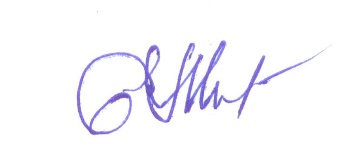 Е.В.МарковаПриложение № 1к приказу управления образования администрации г.Владимираот  02.11.2022_ №_1372 -п_Приложение № 3к приказу управления образования администрации г.Владимираот  _02.11.2020_ № _1372 -п_№ п/пПредметУчастники по классамСроки проведения1Литература7,8,9,10,1115 ноября2Французский язык7,8,9,10,1116 ноября3Английский язык7,8,9,10,1117 ноября4Право9,10,1118 ноября5Немецкий язык7,8,9,10,1121 ноября6Русский язык7,8,9,10,1122 ноября7География7,8,9,10,1123 ноября8Физическая культура7,8,9,10,1124 ноября9Обществознание7,8,9,10,1125 ноября10История7,8,9,10,1128 ноября11Экономика7,8,9,10,1129 ноября12Экология9,10,1130 ноября13Физика7,8,9,10,111 декабря14МХК7,8,9,10,112 декабря15Китайский язык7,8,9,10,1105 декабря16Технология7,8,9, 10,1106 декабря13 декабря17Химия9,10,1108 декабря18Биология7,8,9,10,1109 декабря19Астрономия7,8,9,10,1112 декабря20Математика7,8,9,10,1113 декабря21Информатика7,8,9,10,1114 декабря22ОБЖ7,8,9,10,1115 декабря23Олимпиада младших школьников4 16 ноябряПриложение № 5к приказу управления образования администрации г.Владимираот  _02.11.2022_ №_1372-п_№ПредметКлассДата проверкиВремя начала работы членов жюриВремя начала олимпиадыППО(№№ ОО)Французский язык7,8,9,10,1116 ноябряПредседатель жюри, заместители председателя приходит к 8.00.  Члены жюри - к 10.309.0016Английский  язык7,8,9,10,1117 ноябряПредседатель жюри, заместители председателя приходит к 8.00.  Члены жюри - к 10.309.0049Право9,10,1118 ноябряПредседатель жюри, заместители председателя приходит к 8.00.  Члены жюри - к 10.309.0026Немецкий язык7,8,9,10,1121 ноябряПредседатель жюри, заместители председателя приходит к 8.00.  Члены жюри - к 10.309.0016Литература7,8,9,10,1115 ноябряПредседатель жюри, заместители председателя приходит к 8.00.  Члены жюри - к 10.309.0037Биология7,8,9,10,1109 декабряПредседатель жюри, заместители председателя приходит к 8.00.  Члены жюри - к 10.309.0029Русский  язык7,8,9,10,1122 ноябряПредседатель жюри, заместители председателя приходит к 8.00.  Члены жюри - к 10.309.0032География7,8,9,10,1123 ноябряПредседатель жюри, заместители председателя приходит к 8.00.  Члены жюри - к 10.309.008Математика7,8,9,10,1113 декабряПредседатель жюри, заместители председателя приходит к 8.00.  Члены жюри - к 10.309.0038Информатика7,8,9,10,1114 декабряПредседатель жюри, заместители председателя приходит к 8.00.  Члены жюри - к 10.309.0036Обществознание7,8,9,10,1125 ноябряПредседатель жюри, заместители председателя приходит к 8.00.  Члены жюри - к 10.309.005Химия9,10,118 декабряПредседатель жюри, заместители председателя приходит к 8.00.  Члены жюри - к 10.309.0020Астрономия7,8,9,10,1112 декабряПредседатель жюри, заместители председателя приходит к 8.00.  Члены жюри - к 10.309.0015Физика7,8,9,10,111 декабряПредседатель жюри, заместители председателя приходит к 8.00.  Члены жюри - к 10.309.0019Экономика7,8,9,10,1129 ноябряПредседатель жюри, заместители председателя приходит к 8.00.  Члены жюри - к 10.309.0022Экология9,10,1130 ноябряПредседатель жюри, заместители председателя приходит к 8.00.  Члены жюри - к 10.309.009МХК7,8,9,10,112 декабряПредседатель жюри, заместители председателя приходит к 8.00.  Члены жюри - к 10.309.0031ОБЖ7,8,9,10,1115 декабряПредседатель жюри, заместители председателя приходит к 8.00.  Члены жюри - к 10.309.002История7,8,9,10,1128 ноябряПредседатель жюри, заместители председателя приходит к 8.00.  Члены жюри - к 10.309.0010Технология7,8,9,10,116 декабряПредседатель жюри, заместители председателя приходит к 8.00.  Члены жюри - к 10.309.0028Технология7,8,9,10,1113 декабряПредседатель жюри, заместители председателя приходит к 8.00.  Члены жюри - к 10.309.0028Технология7,8,9,10,1113 декабряПредседатель жюри, заместители председателя приходит к 8.00.  Члены жюри - к 10.309.0049Начальная школа416 ноябряПредседатель жюри, заместители председателя приходит к 8.00.  Члены жюри - к 10.309.003Физическая культураПо отдельному приказу